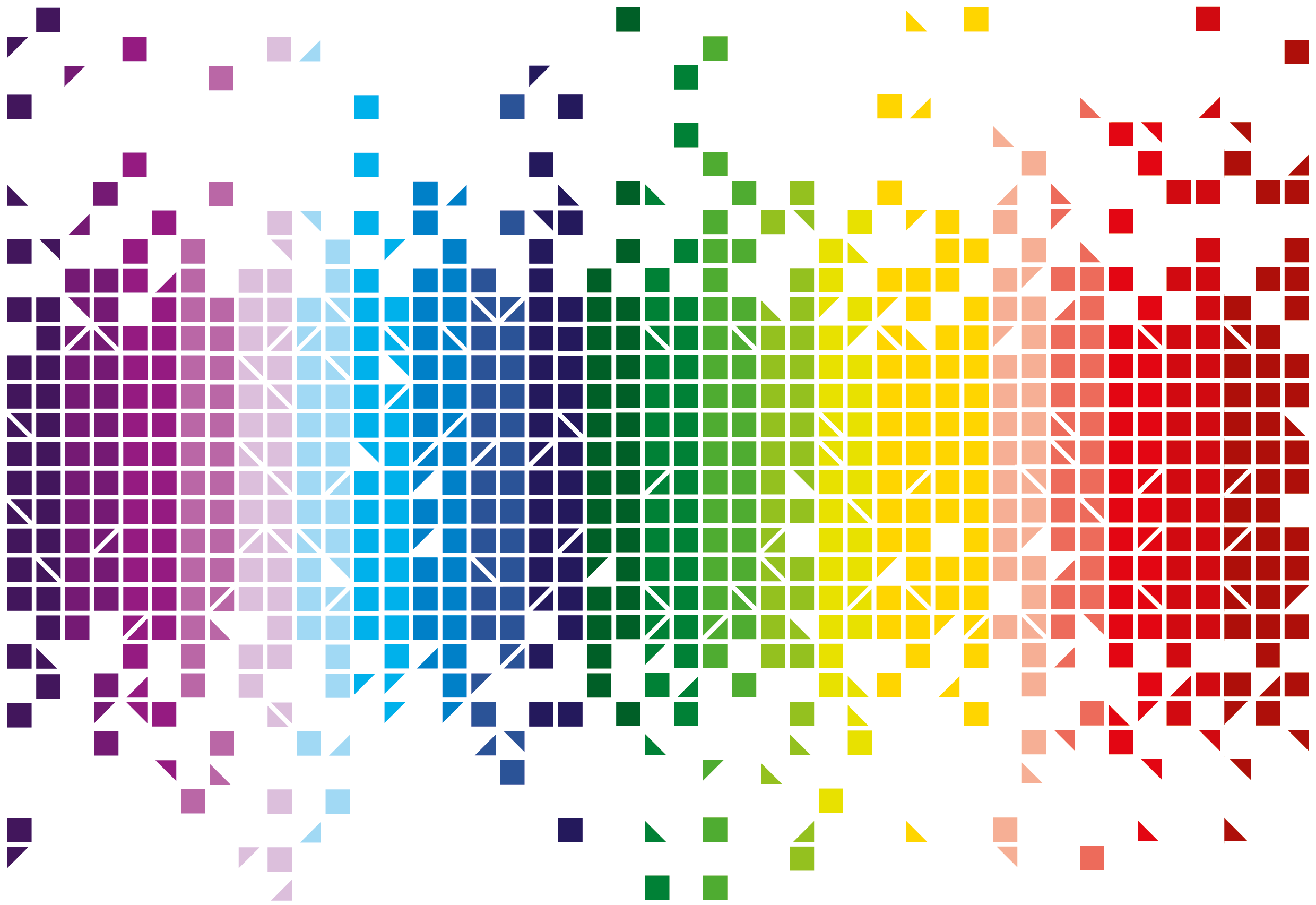 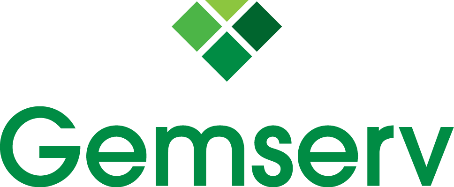 ContentsChange History	3Document Controls	31.	About this Document	42.	Background Information	53.	Purpose of this Consultation	54.	PAF Risk Register	6Change HistoryDocument ControlsAbout this DocumentThis document outlines the purpose of this Consultation, Performance Assurance Framework (PAF) Risk Register, and the remit of the Performance Assurance Committee (PAC) and the Performance Assurance Framework Administrator (PAFA). It will also provide detail of Gemserv’s role within the PAC and PAF as the PAFAThis document has 4 attachments:Attachment A contains the PAF Risk RegisterAttachment B contains the PAF Risk Register Consultation Response formAttachment C contains the Performance Assurance Committee Terms of ReferenceAttachment D contains the Performance Assurance Framework Document Attachment E contains the Risk Register ApproachBackground Information The PAF is the overarching framework for the (Gas) Energy Settlement Performance Assurance Regime. The PAF is limited to energy and supply points within local distribution zones, it does not extend to energy transported through the National Transmission System and supply meter points connected to it.The PAC came into force on 1 October 2017, as a sub-committee of the Uniform Network Code (UNC) Committee, with certain rights and responsibilities relating to the management of the community’s PAF. Additional information on the PAC can be found within Attachment C - Performance Assurance Committee Terms of Reference. The PAC is responsible for overseeing the work of the PAFA and the PAF Risk Register.Gemserv was appointed by competitive tender to undertake the role of the PAFA by the PAC on 1 July 2017 and was the focus of PAC when it was first established in June 2016. The PAFA will update the PAF Risk Register based on the outcomes of the PAC risk discussions, actions and controls, and where necessary will close the risks. Additional information on the PAFA can be found within Attachment D - Performance Assurance Framework Document.Risks to settlement can manifest themselves in Unidentified Gas (UIG) where left uncontrolled. Since the introduction of the new UKLINK system, the PAC has been looking at the UIG, taking information from Xoserve on the situation with the lack of DM readings. During the September PAC meeting, Xoserve provided a presentation (found by clicking here) which covered the background of UIG. PAC has also instructed an awareness day for Shippers to understand the UIG issue and has also increased their meeting schedule to consider UIG causes in detail. In the future, the PAFA will look at including the elements in the PAF Risk Register if their materiality warrants inclusion.As work continues on UIG, Xoserve will be hosting a UIG Awareness Day on 20 October 2017 which will cover topics such as:Background of UIGCurrent IssuesKnowledge sharing/coaching sessions for Shippers with a DM portfolio Purpose of this ConsultationThe purpose of the consultation is to gain Industry feedback on the baselined PAF Risk Register on the included risks and to capture any unidentified risks. The PAF Risk Register can be found in Attachment A – PAF Risk Register.As part of this consultation, Industry members will be asked a set of questions in Attachment B – PAF Risk Register Consultation Response form to capture overall thoughts of the PAF Risk Register and welcome any other general comments.To ensure comments and updates are reflected in the Risk Register, we ask for feedback to be provided by 5pm Thursday 9th November 2017, and sent directly to the PAFA mailbox PAFA@gemserv.com.The responses will be captured, aggregated and presented to the PAC at the next PAC meeting on 29 November 2017 for discussion.PAF Risk RegisterThe PAF Risk Register has been developed for the PAF year, 1 October 2017 to 30 September 2018. The PAF Risk Register has been populated with risks identified by the PAC and allocated a risk score as agreed within Attachment E – Risk Register Approach. The PAF Risk Register contains 15 risks and is currently baselined using a theoretical view of the risks identified from the initial work completed by Engage. Further refinement of the PAF Risk Register will be completed following this consultation and once further information is forthcoming. 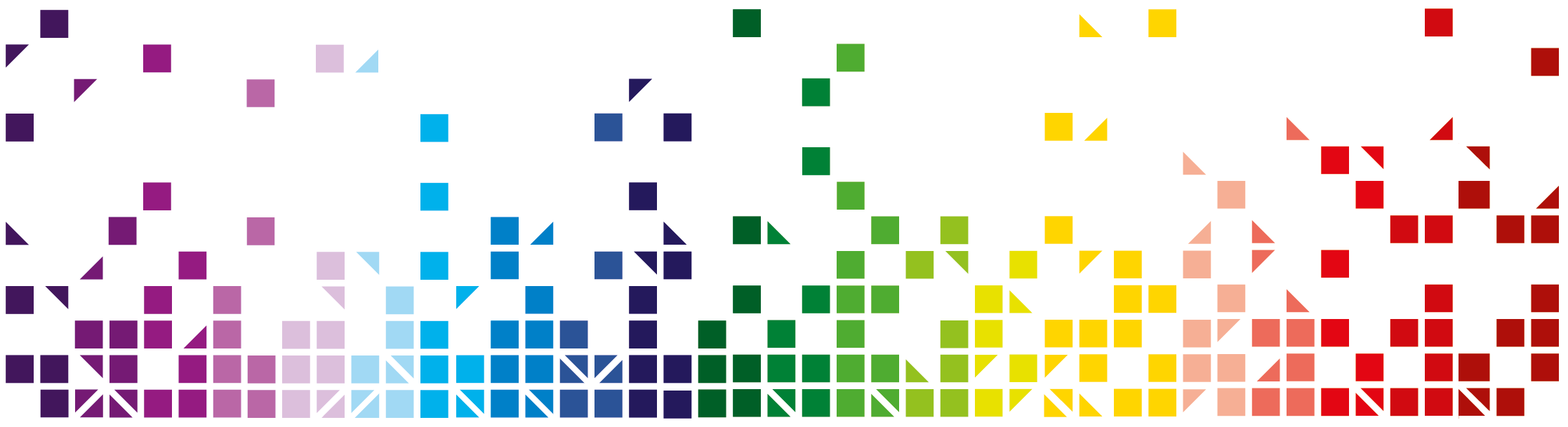 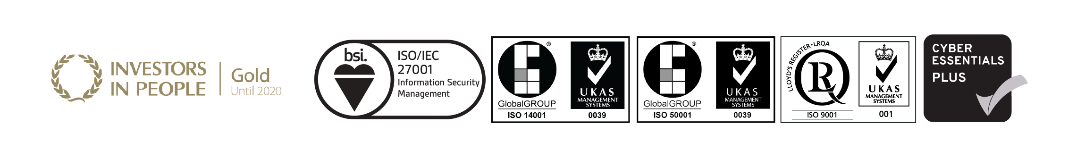 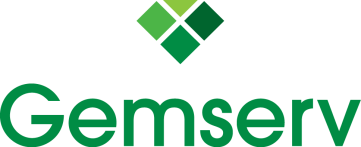 Performance Assurance Framework Risk Register Consultation13 October 20171.1For ApprovalVersionStatusIssue DateAuthorComments0.1Draft4 October 2017Miriam EllisInitial Draft0.2Draft9 October 2017Miriam EllisUpdated for comments1.0For Approval9 October 2017Miriam EllisFinal for PAC approval1.1Final13 October 2017Miriam EllisUpdated for PAC commentsReviewerRoleResponsibilityDateNirav VyasGemservQuality Reviewer9, 12 October 2017PACPACApprover13 October 2017